Короткий рассказ на Всероссийский конкурс «Педагогические секреты».Автор: Соболенко Юлия Александровнамузыкальный руководитель МАДОУ детский сад №1 «Ласточка»г.Бор, Нижегородская область.Применение субъектного подхода при реализации краткосрочного проекта по духовно-нравственному воспитанию для детей старшего дошкольного возраста «Маленькие новогодние волшебники».В ФГОС ДО, ФОП ДО задачи духовно-нравственного воспитания детей дошкольного возраста обозначены как приоритетные.  Развитие нравственной сферы личности дошкольника конкретизируется как «процесс усвоения (интериоризации-экстериоризации) доступных ребенку базисных этических понятий, на основе которых вырабатываются нравственные эталоны, образцы, нормы и правила. Духовно-нравственное воспитание дошкольника понимается как система психолого-педагогических условий, способствующих принятию и усвоению детьми нравственных ценностей, идеалов, норм и правил поведения, нравственного отношения к другим людям, к себе и окружающему миру. Особое значение придается таким психолого-педагогическим условиям детского развития, как поддержка инициативы и самостоятельности детей, развитие чувства уверенности, веры в себя, активности и творчества, то есть субъектным основам развития дошкольников.  Предновогоднее время –  особенное. Дети ждут Деда Мороза, Снегурочку и, конечно, подарков.  Но не менее важно развивать у дошкольников понимание и ценности дарения подарков, показать, что таким образом можно и нужно проявлять заботу о тех, кто рядом – о взрослых, которые трудятся в детском саду.  Основываясь на применении технологии эффективной социализации ( Н.П.Гришаева)  и необходимости формирования детской субъектности, мной был разработан и реализован краткосрочный проект «Маленькие новогодние волшебники » для детей старшего дошкольного возраста. Длительность проекта – три дня.   Обычно, жизнь дошкольника ограничивается его собственной группой. Он хорошо знаком с ближайшим окружением – своими воспитателями, няней, инструктором по физической культуре, музыкальным руководителем. А кто еще работает в детском саду? Что можно сделать, чтобы подарить в предновогоднее время радость и хорошее настроение этим людям? Именно это мы и обсуждали с ребятами. Вместе  вспомнили, что в детском саду кроме воспитателей работают:  заведующий, логопеды, педагог – психолог, другой музыкальный руководитель, инструктор по физической культуре, учитель - дефектолог, уборщики помещений, повара, машинист по стирке белья.  Поговорили о профессиях, закрепили знания имен и отчеств перечисленных сотрудников. Выяснили, что самое приятное на Новый год – подарки. Ребята высказывались, какие подарки им нравятся. В процессе обсуждения пришли к выводу, что подарки бывают самодельными и покупными. Мое предложение порадовать сотрудников детского сада подарками дети поддержали, и было решено сделать подарки своими руками.  Был составлен чек-лист с предложениями, в результате голосования победил вариант  подвесной открытки - елочного шарика, украшенной  написанными пожеланиями и различными элементами декора. Поскольку проект проводился параллельно в двух группах, имена  сотрудников, для кого будут готовиться подарки, были выбраны детьми с помощью жеребьевки из «волшебной шляпы». И закипел творческий процесс. Необходимо сказать, что не все дети умеют писать в старшем дошкольном возрасте, поэтому, в качестве помощи, я заранее приготовила лист с пожеланиями, чтобы они могли им воспользоваться и при необходимости прочитать и написать по образцу. Кто умел читать, помогал понять написанное тому, кто пока не научился. С большим желанием ребята писали пожелания счастья, здоровья, тепла. Кто-то даже писал самостоятельно придуманное. Таким образом, участие в проекте обеспечило условия для развития коммуникативных навыков, взаимопомощи, фантазии, воображения, активизации словарного запаса старших дошкольников, а также способствовало закреплению и развитию навыков по обучению грамоте. В процессе декорирования получившихся открыток, ребята сами выбирали декоративные элементы – стразы, снежинки и т.д. и располагали их по своему усмотрению. Как только елочный шарик был готов, одаряемый приглашался в группу (что было большим приятным сюрпризом для сотрудников) и ребята вручали подарок, сопровождая процесс устными пожеланиями и поздравлениями с Новым годом. Атмосфера сразу наполнялась положительными эмоциями, педагоги искренне благодарили детей. В этот момент ребята понимали, что их старания оценили, что у них получилось принести радость другому человеку. По окончании проекта ребята выразили желание создать дома такие же новогодние открытки своих близких.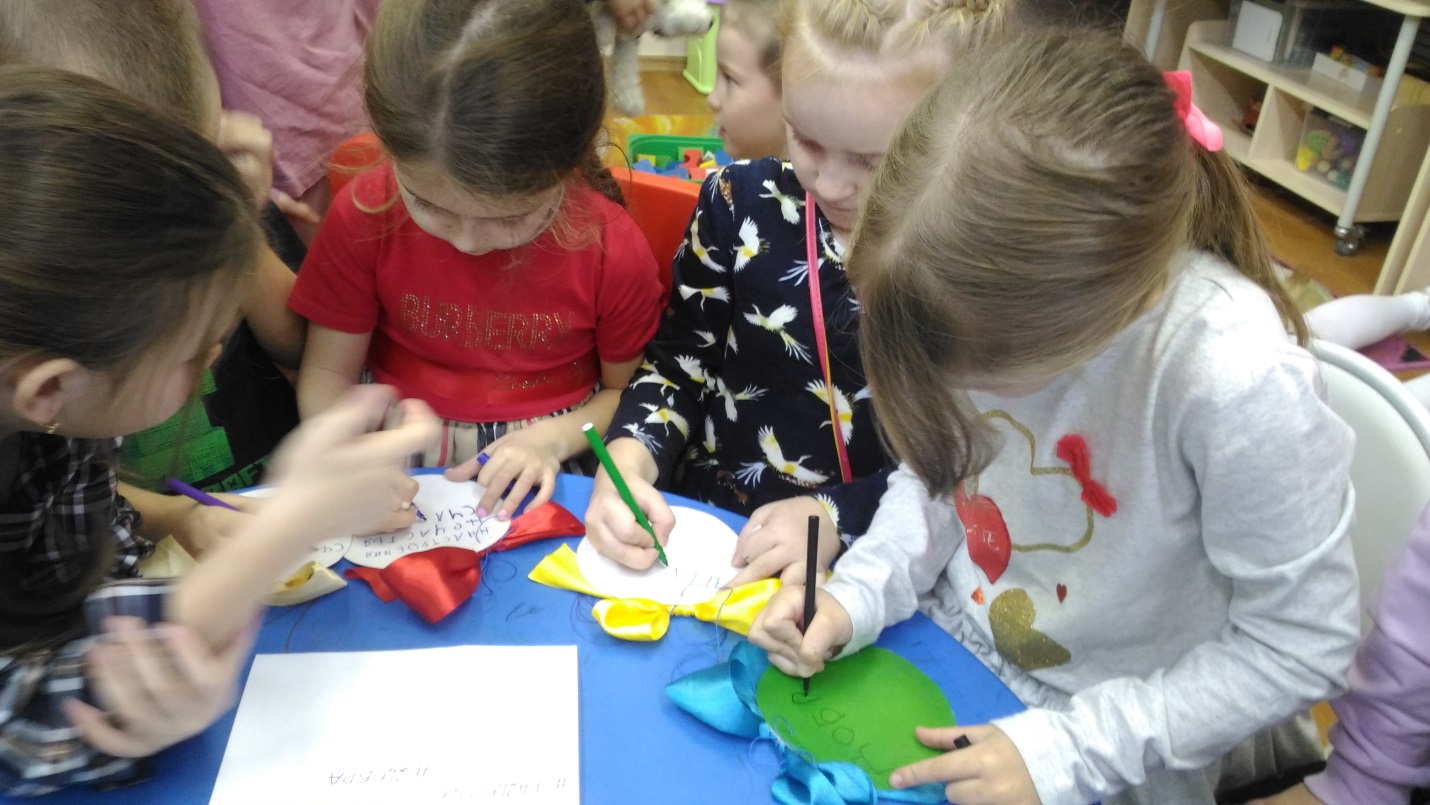 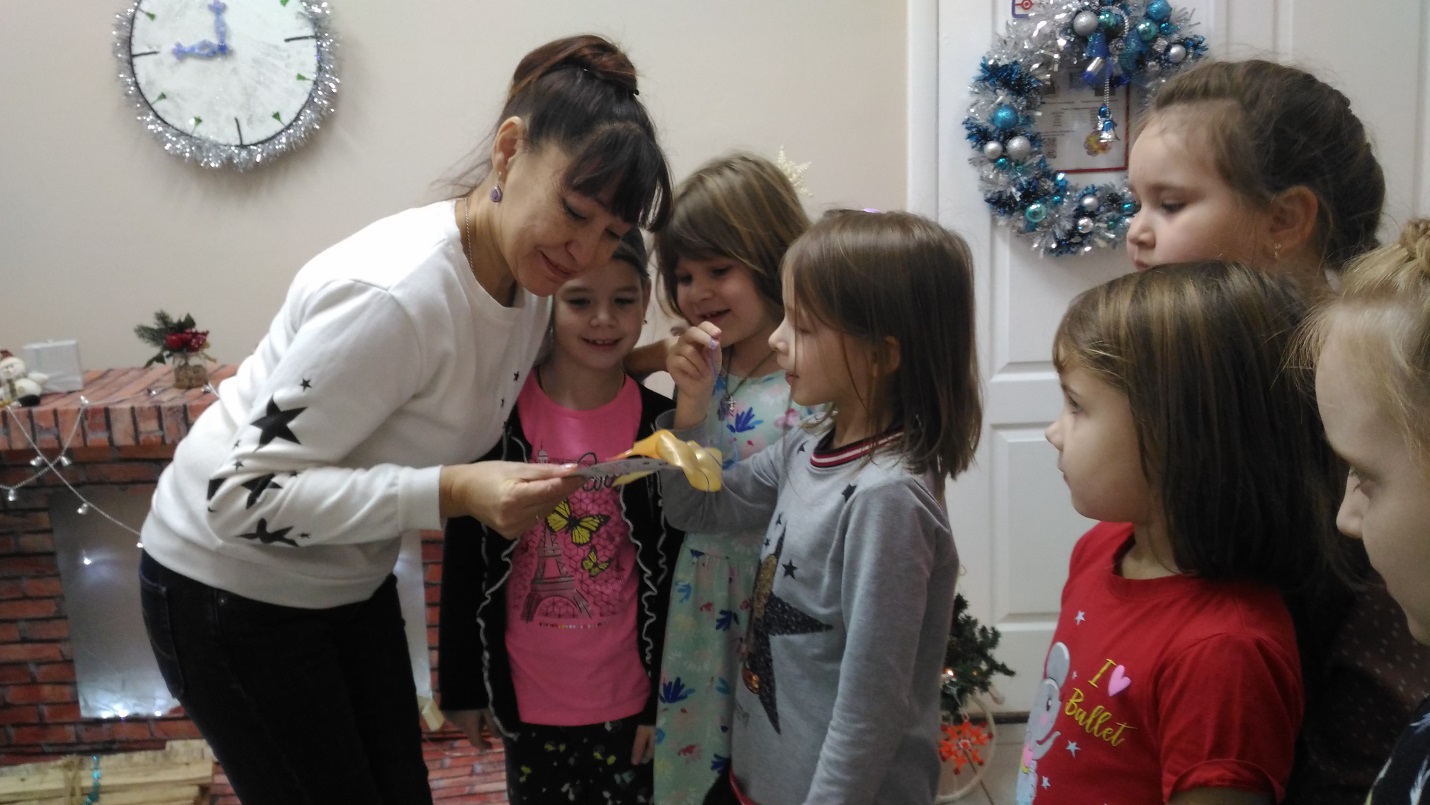 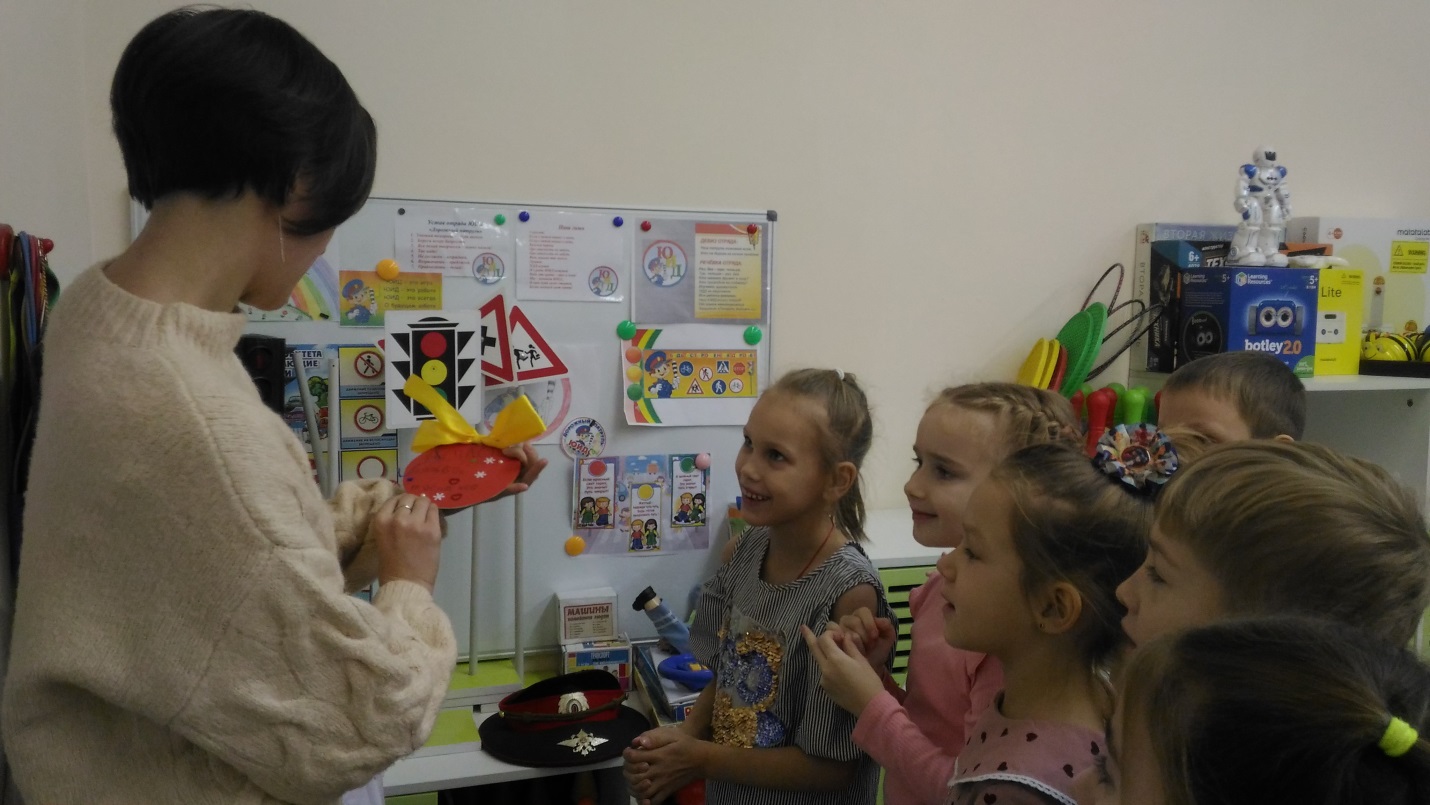 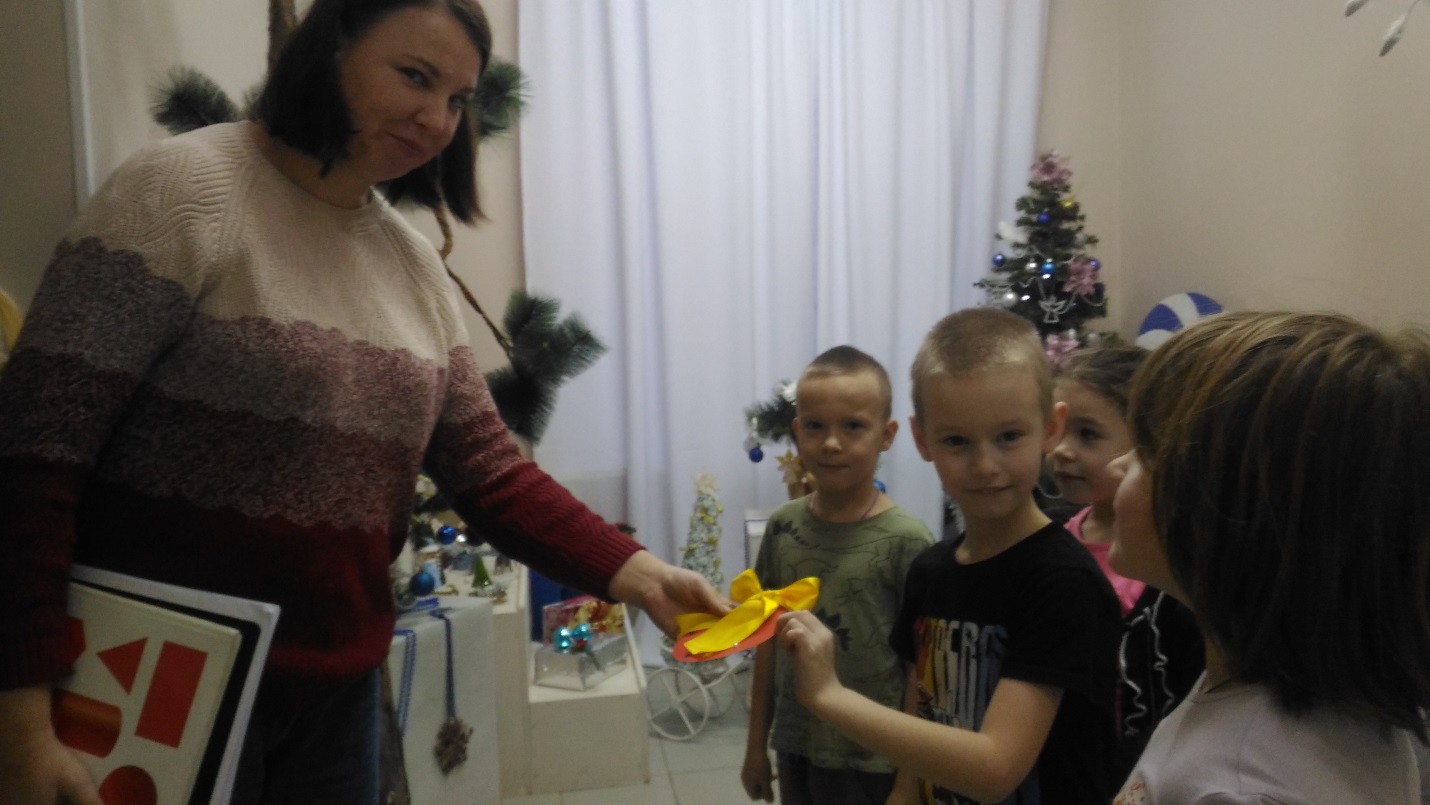 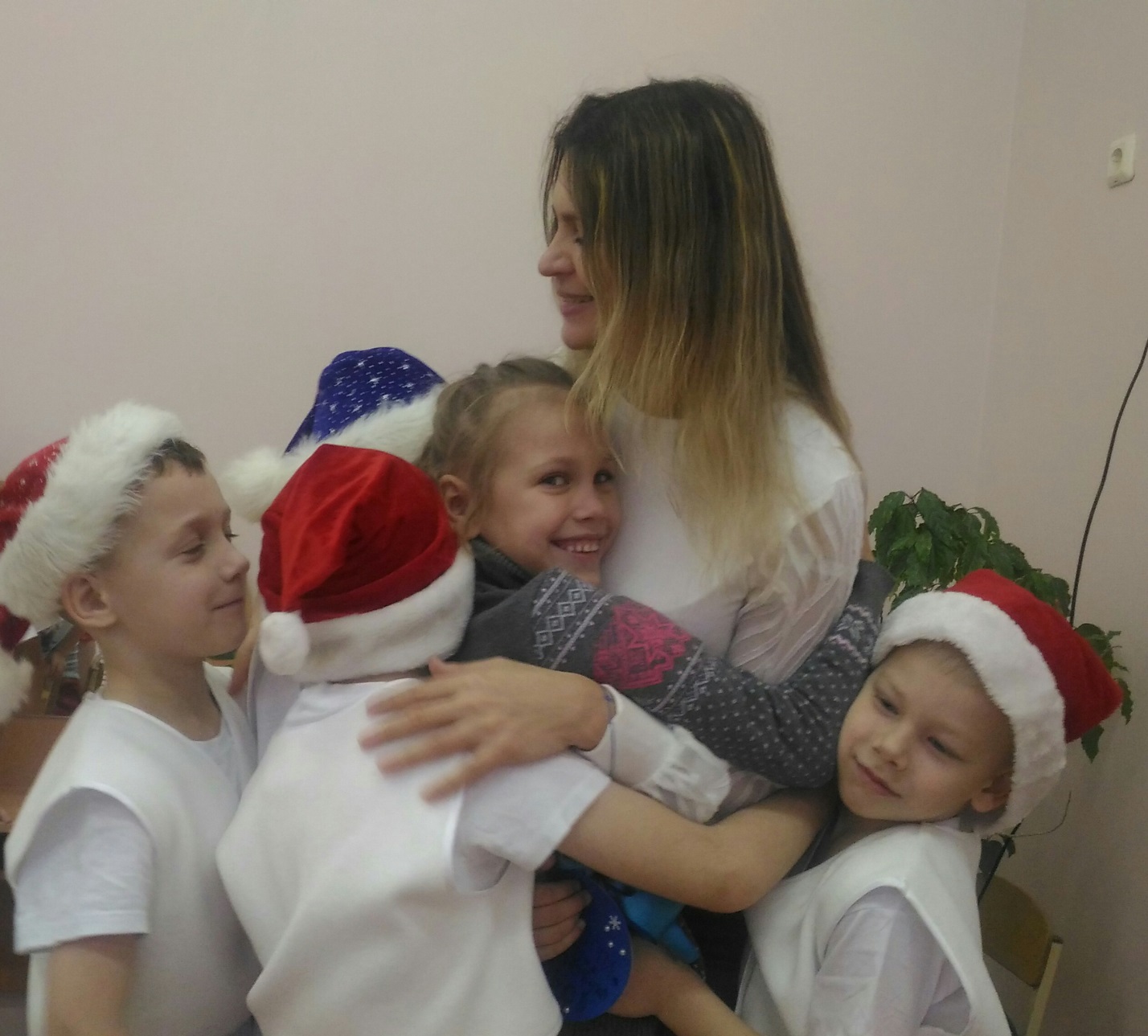 